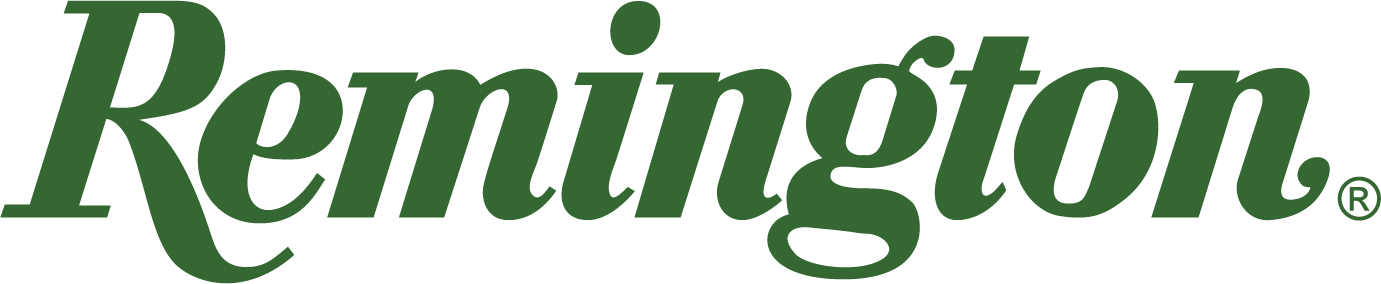 FOR IMMEDIATE RELEASE 		 		 Remington Announces New Partnership with Earth BlindsLonoke, Arkansas – May 12, 2023 – Remington Ammunition is proud to announce its latest licensee partnership, Earth Blinds. The brands are coming together to bring an exciting line of hunting blinds for the ultimate in field advantage. The groundbreaking blinds are set to hit the market August 2023. “Earth Blinds has been producing American-made, quality hunting blinds since its inception,” said Danny Evans, Remington’s Director of Global Licensing. “The unique application process truly sets them apart from any other blind on the market. Remington is extremely pleased to be partnering with Earth Blinds to bring these products to Remington fans.”  As the world’s first natural hunting blind, Earth Blinds utilizes a patented, real dirt finish and is fully adaptable to any environment. The dirt exterior allows the blind to go unnoticed as UL light is absorbed instead of reﬂected back to the animal. The exterior application adds to the natural aesthetics and scent of the blind, allowing it to blend in naturally when you need it most. “Earth Blinds is very much looking forward to a successful launch later this year,” said Scott Maes, President of Earth Blinds, LLC. “We are extremely excited to be partnering with Remington to bring a completely customizable blind to the market. These new blinds aren’t like anything that’s been done before. We truly appreciate the opportunity to be partnering with a company like Remington to see it come to fruition.”Remington fans already know where to find the top performing ammunition to get the job done during deer season, and can now boast an even greater edge come this fall. Remington is always seeking quality partners to represent the Remington brand in new product categories. Please contact Danny Evans at danny.evans@remington.com with inquiries.Find Remington ammunition at dealers nationwide and online. For more information on Remington ammunition and accessories, visit www.remington.com.Press Release Contact: Maggie Dazzio and Jonathan HarlingRemington Public RelationsE-mail: remingtonammopr@murrayroadagency.comAbout RemingtonFrom muskets to modern day, generations of hunters and shooters have trusted Remington ammunition and accessories. Loaded in Lonoke, Arkansas by American workers, our wide array of pioneering sporting and hunting ammunition promises to get the job done every time the trigger is pulled. At Remington, we’re here for everyone who loads a round of ammo into a handgun, rifle, or shotgun. Founded in 1816, Remington and America have fought and won wars, put food on millions of tables and brought countless generations together at the range and in the field. We are proud of every round that rolls off our factory line. A brand of outdoor sports and recreation company Vista Outdoor, Remington is bringing a renewed focus to ammunition, innovation, and quality – all while staying true to Remington’s legendary heritage and stature as an American icon.